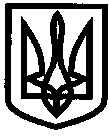 УКРАЇНАУПРАВЛІННЯ ОСВІТИІЗЮМСЬКОЇ МІСЬКОЇ РАДИХАРКІВСЬКОЇ ОБЛАСТІНАКАЗ19.03.2020											№ 105На виконання розпорядження Ізюмського міського голови від 19.03.2020 р. № 044 «Про додаткові карантинні заходи щодо запобігання розповсюдження епідемії коронавірусу COVID-19 на території Ізюмської міської ОТГ», з метою запобігання поширенню на території Ізюмської міської ОТГ коронавірусу COVID-19 НАКАЗУЮ:Заступнику начальника управління освіти Мартинову В.О. здійснювати щотижневий моніторинг роботи закладів дошкільної та загальної середньої освіти щодо дотримання карантинних заходів в закладах освіти Ізюмської міської ОТГ. Керівникам закладів освіти:Видати наказ про роботу закладу освіти на період карантину. Скановані копії наказів надати до управління освіти в електронному вигляді 23.03.2020.Залучити педагогічних працівників закладів дошкільної та загальної середньої освіти до проведення інформування здобувачів освіти та їх батьків щодо заходів запобігання поширенню коронавірусу COVID-19, додержання карантинних заходів, профілактики проявів хвороби та дій у випадку захворювання шляхом проведення бесід в дистанційному режимі, а також під час проведення педагогічними працівниками розʼяснювальних рейдів на території обслуговування, закріпленій за закладами освіти. У разі потреби долучати до своєї роботи працівників Ізюмського відділу поліції ГУ НП в Харківській області. На період дії карантинних заходів з  23.03.2020Запровадити гнучкий (дистанційний) режим роботи працівників на період дії карантину.Посилити охоронний режим закладів освіти.Організувати чергування у закладах освіти для підтримання функціонування інженерних споруд, мереж, комунікацій.Розмістити на вебсайтах закладів освіти накази про роботу закладу освіти на період карантину, запровадження гнучкого (дистанційного) режиму роботи працівників та порядок проведення інформування здобувачів освіти та їх батьків щодо заходів запобігання поширенню коронавірусу COVID-19.Інформувати управління освіти (Мартинова В.О.) про роботу закладів дошкільної та загальної середньої освіти щодо здійснення дистанційного навчання здобувачів освіти,  дотримання карантинних заходів та проведення педагогічними працівниками бесід в дистанційному режимі, а також під час розʼяснювальних рейдів на території обслуговування, закріпленій за закладами освіти (в електронному вигляді).Щопонеділка,   до 9.003. Контроль за виконанням цього наказу залишаю за собою.Начальник управління освіти				О.В. БезкоровайнийМартиновВаськоПро додаткові карантинні заходи щодо запобігання розповсюдження епідемії коронавірусу COVID-19 в закладах освіти Ізюмської міської ОТГ